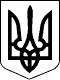 УКРАЇНАНОВОГРАД-ВОЛИНСЬКА МІСЬКА РАДАЖИТОМИРСЬКА ОБЛАСТЬРІШЕННЯдвадцять шоста сесія                                                                   восьмого скликаннявід                           № Про  перелік об’єктів комунальної власності, що підлягають приватизації у 2022 році       Керуючись  статтею 25, пунктом 30 частини першої статті 26 Закону України «Про місцеве самоврядування в Україні», Законом України «Про приватизацію державного і комунального майна», враховуючи протокол постійної комісії міської ради з питань бюджету територіальної громади, комунальної власності та економічного розвитку від 22.09.2022,  міська  рада ВИРІШИЛА:        1. Затвердити перелік об’єктів комунальної власності, що підлягають приватизації у 2022 році.     2. Контроль за виконанням цього рішення покласти на постійну комісію міської ради з питань бюджету територіальної громади, комунальної власності та економічного розвитку, заступника міського голови Якубова В.О.    Міський голова 	                                                                        Микола БОРОВЕЦЬ Додаток до рішення міської ради від                      №    Перелік об’єктів комунальної власності,що підлягають приватизації у 2022 роціСекретар міської ради 	                                                            Оксана ГВОЗДЕНКО № п/пНазва
об’єктаАдреса об’єктаПлоща, кв. мБалансоутримувач, код ЄДРПОУ Балансова вартість об’єкта, грнІнформація про державну реєстрацію об’єкта1Нежитлова будівлявул. Дружби,50-А362,5УЖКГЕ Новоград-Волинської міської ради, код ЄДРПОУ 346489730,00Серія СТА №928577, 27.10.20152нежитлове приміщення (266/10000/двісті шістдесят шість десятитисячних/ часток будівлі заводу будматеріалів)вул.Лідівський Шлях, 32275,2КНП «Центр первинної медико-санітарної допомоги» міської ради, код ЄДРПОУ 38341562 889 823,69Витяг №7639350220.12.20163Нежитлове приміщеннявул. Г,ранітна,892,5УЖКГЕ Новоград-Волинської міської ради, код ЄДРПОУ 346489732 554,23Серія САВ №294837, 17.11.20104Нежитлове приміщеннявул. Г,ранітна,8104,6УЖКГЕ Новоград-Волинської міської ради, код ЄДРПОУ 346489732 888,35Серія САВ №909008, 02.04.2010